REQUERIMENTO Nº        /2020Assunto: Solicita a Companhia Paulista de Força e Luz (CPFL), que realize a poda de árvore localizada na Rua Filomena Zupardo, em frente ao número 405, no bairro Santa Filomena, conforme especifica.Senhor Presidente:REQUEIRO, nos termos regimentais, após aprovação do Nobre e Soberano Plenário, que seja oficiada a Companhia Paulista de Força e Luz (CPFL), para que tome providências sobre a poda de árvore existente na Rua Filomena Zupardo, em frente ao número 405, no bairro Santa Filomena, cujos galhos estão enroscados nos fios do poste, chegando aos fios elétricos (conforme foto anexa), correndo risco de dar curto-circuito, representando iminente perigo aos que por ali transitam, segundo a reivindicação dos moradores do bairro.SALA DAS SESSÕES, 28 de setembro de 2020.Willian SoaresVereador- Vice-Presidente- SD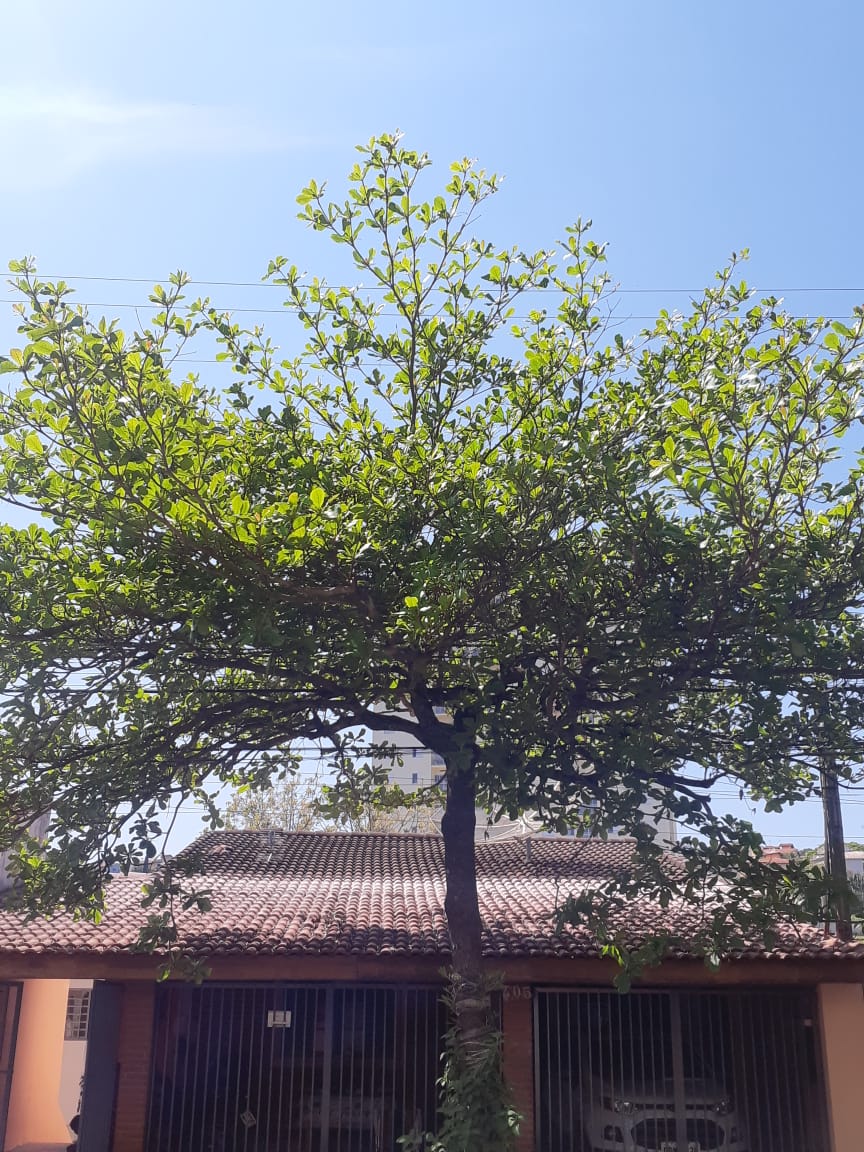 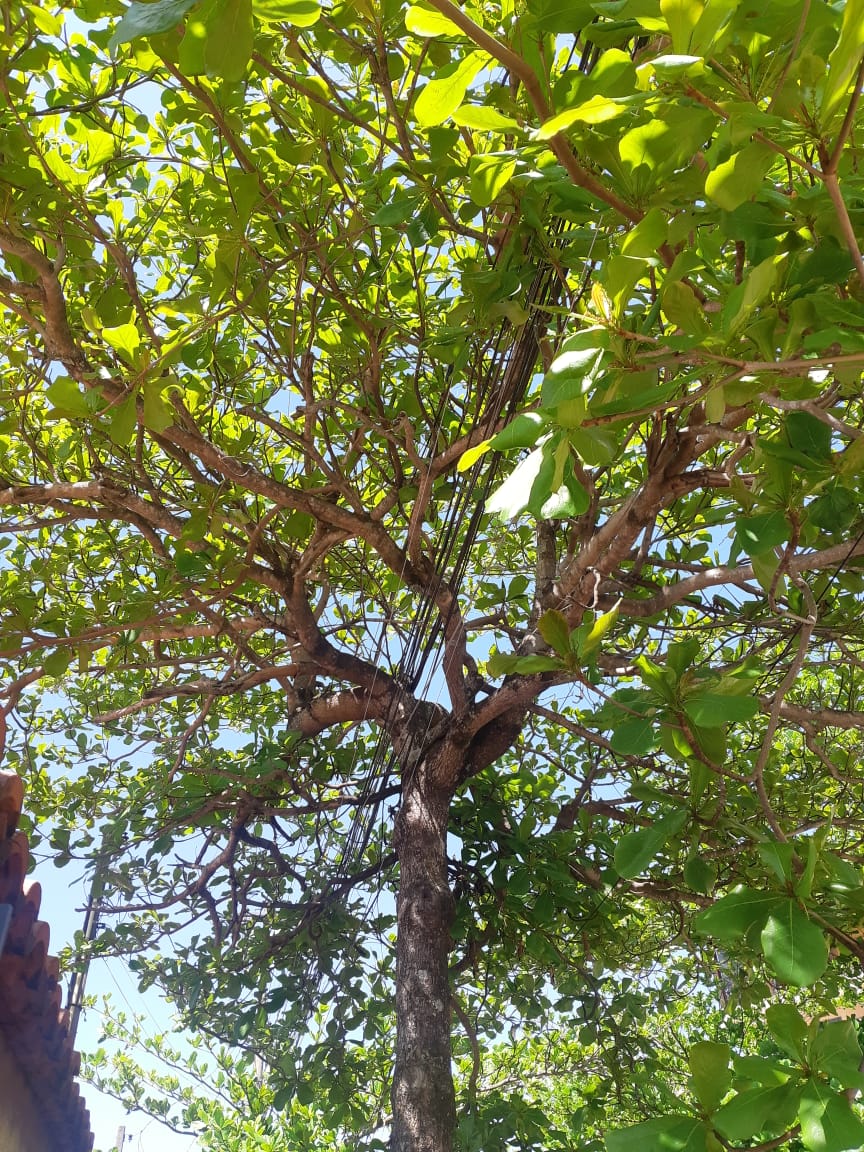 